ФЕДЕРАЛЬНОЕ ГОСУДАРСТВЕННОЕ БЮДЖЕТНОЕ ОБРАЗОВАТЕЛЬНОЕ УЧРЕЖДЕНИЕ ВЫСШЕГО ОБРАЗОВАНИЯ «РОССИЙСКИЙ ГОСУДАРСТВЕННЫЙ ПЕДАГОГИЧЕСКИЙ УНИВЕРСИТЕТ ИМЕНИ А.И. ГЕРЦЕНА»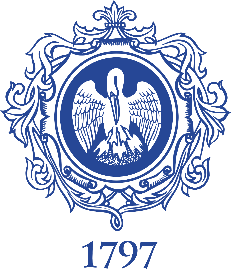 ИНФОРМАЦИОННОЕ ПИСЬМО №1 УВАЖАЕМЫЕ КОЛЛЕГИ! Приглашаем вас принять участие в Международной научно-практической конференции «УНИВЕРСИТЕТ, ОТКРЫТЫЙ РЕГИОНАМ: Интеграционные механизмы взаимодействия педагогического вуза и регионов», которая состоится 20 октября 2022 года в Санкт-Петербурге на базе РГПУ им. А. И. Герцена.Конференция проводится в рамках научно-исследовательской работы «Определение эффективных механизмов взаимодействия педагогических вузов с региональными органами управления образования в целях достижения современного качества образования».В РАМКАХ КОНФЕРЕНЦИИ ПРЕДЛАГАЮТСЯ СЛЕДУЮЩИЕ ТЕМЫ ДЛЯ ОБСУЖДЕНИЯ:Опыт субъектов Российской Федерации в части взаимодействия педагогических вузов с региональными органами управления образованием;Эффективные механизмы взаимодействия педагогических вузов с региональными органами управления образованием;Дефициты и риски, влияющие на эффективность (качество) интеграционных процессов, являющихся результатом взаимодействия педагогических вузов с региональными органами управления образованием;Практические рекомендации по выстраиванию стратегии взаимодействия педагогических вузов с региональными органами управления образованием.КЛЮЧЕВЫЕ ДАТЫ:до 30.08.2022: подача заявки участников конференции,планирующих выступить с докладом и (или) опубликовать свои материалы в сборнике конференциидо 10.09.2022: получение авторами уведомления о решении программного комитетадо 20.09.2022: подачаматериалов в сборник конференциидо 01.10.2022: подача заявки на участие в качестве слушателядо 10.10.2022: получение авторами материалов уведомления о результатах рецензированияУЧАСТИЕ В КОНФЕРЕНЦИИПроведение конференции в очном или смешанном (очном и дистанционном) формате будет зависеть от эпидемиологической ситуации в октябре 2022 г.Возможны следующие варианты участия в конференции:➢ устный доклад с публикацией материалов;➢ устный доклад без публикации материалов;➢ участие без доклада (слушатель).Обратите внимание: публикация в сборнике материалов конференции без выступления (заочное участие) не предусмотрено. К публикации будут приняты только те материалы, которые успешно прошли рецензирование и были представлены на конференции в формате доклада.Регламент выступления - 13 минут: доклад –до 10 минут, обсуждение – до 3 минут.Сертификаты участников. Участники, представившие доклады, получат сертификат докладчика (в электронном формате). Слушатели конференции, заполнившие заявку на участие, получат сертификат слушателя (в электронном формате).Сборник материалов конференции. Материалы, успешно прошедшие рецензирование, публикуются в сборнике научных трудов конференции, индексируются в РИНЦ. Правила оформления материалов представлены в Приложении 2. Все материалы проходят проверку в системе «Антиплагиат» и рецензирование. Статьи принимаются до 20 сентября 2022 года включительно по электронной почте umo@herzen.spb.ru.Для участия в конференции необходимо: 1. Подать заявку на участие в конференции в электронной форме по ссылке: https://forms.gle/AB65xR4k7o9ok6hb9 либо по электронной почте umo@herzen.spb.ru (форма заявки в Приложении 1). Решение оргкомитета о включении доклада в программу конференции будет сообщено по электронной почте не позднее 10 сентября 2022 года.Участники, планирующие участие с докладом, при регистрации предоставляют аннотацию материалов, планируемых к презентации на конференции (объем аннотации – до 300 слов). Заявки на участие с докладом принимаются до 30августа 2022 г.; авторы получают уведомление о решении программного комитета не позднее 10 сентября 2022 г. 2. В случае решения программного комитета о включении доклада в программу конференции авторы имеют возможность предоставить полнотекстовую версию материалов не позднее 20 сентября 2022 г. 3. Прием заявок на участие в конференции от слушателей осуществляется до 1 октября 2022 г. (включительно)Оргвзнос за участие в конференции и публикацию в сборнике не взимается. Расходы по проезду и проживанию участников осуществляются за счет направляющей стороны.Рабочие языки конференции:русскийОрганизационный комитет:1.Спасская Елена Борисовна, кандидат педагогических наук, доцент, начальник управления межрегионального сотрудничества в сфере образования РГПУ им. А. И. Герцена;2. Проект Юлия Львовна, кандидат психологических наук, доцент кафедры психологии профессиональной деятельности РГПУ им. А. И. Герцена;3. Русяйкина Татьяна Васильевна, начальник организационно-методического отдела РГПУ им. А. И. Герцена.Программный комитет:1. Тарасов Сергей Валентинович, доктор педагогических наук, профессор, ректор РГПУ им. А. И. Герцена;2. Пучков Михаил Юрьевич, кандидат физико-математических наук, заместитель председателя Комитета по образованию Санкт-Петербурга;3. Баева Ирина Александровна, доктор психологических наук, профессор, академик Российской академии образования, проректор по работе с персоналом РГПУ им. А. И. Герцена;4. Коротышев Александр Владимирович, кандидат педагогических наук, проректор по международной деятельности и интернационализацииРГПУ им. А. И. Герцена;5. Пискунова Елена Витальевна, доктор педагогических наук, профессор, заведующая кафедрой дидактики, директор Центра научно-методического сопровождения педагогических работников РГПУ им. А. И. Герцена;6. Кравцов Алексей Олегович, кандидат педагогических наук, доцент кафедры управления образованием и кадрового менеджментаРГПУ им. А. И. Герцена;7. Эмануэль Татьяна Сергеевна,кандидат педагогических наук, доцент кафедры управления образованием и кадрового менеджмента РГПУ им. А. И. ГерценаБудем рады Вас видеть на Международной научно-практической конференции «УНИВЕРСИТЕТ, ОТКРЫТЫЙ РЕГИОНАМ: Интеграционные механизмы взаимодействия педагогического вуза и регионов»!Контактная информация организационного комитета:Русяйкина Татьяна Васильевна8 (812)571-34-84umo@herzen.spb.ruПриложение 1Заявкана участие в Международной научно-практической конференции
«УНИВЕРСИТЕТ, ОТКРЫТЫЙ РЕГИОНАМ: Интеграционные механизмы
взаимодействия педагогического вуза и регионов»20 октября 2022 годаПриложение 2Требования к оформлению статей для включения в сборник Международной научно-практической конференции
«УНИВЕРСИТЕТ, ОТКРЫТЫЙ РЕГИОНАМ: Интеграционные механизмы
взаимодействия педагогического вуза и регионов»Требования оформления статьи в РИНЦ:Текст статьи: объем от 3 до 10 страниц, интервал Формат файла MicrosoftWord 2007 и выше с расширением docx. Шрифт TimesNewRoman, 14 кегель, межстрочный интервал 1,5. Поля сверху и снизу, слева и справа: 2,5 см. Абзацный отступ 1,25 см. Выравнивание текста по ширине.Справочный аппаратстатьи должен включать:Авторство (в правом верхнем углу И.О. Фамилия, ученая степень (сокращенно, в соответствии с ГОСТ), ученое звание, место работы (учебы), город, страна, размер шрифта 12, курсив).Название статьи на русском языке строчными буквами по центру, полужирный шрифтАннотацию и ключевые слова на русском языке; размер шрифта 12, курсив, слова«Аннотация», «Ключевые слова» полужирным шрифтом, без абзаца. Максимальный объем аннотации к статье — до 300 слов. Минимальный объем аннотации не устанавливается.Авторство на английском языке.*Название статьи на английском языке.*Аннотацию и ключевые слова статьи на английском языке.*Ссылки на литературу в тексте в квадратных скобках (например, [5: 25]).Список литературы размещается в конце текста статьи в алфавитном порядке, курсивом, размер шрифта 12 и отделяется пустой строкой от основного текста статьи. Не допускаются подстрочные сноски на литературу. Список литературы нумеруется вручную (не автоматически).* Требования к оформлению материала на английском языке в статье РИНЦ такие же, как и к оформлению материала на
русском языкеПример оформления статьи:
М. И. Иванова, канд.пед.наук, доцент,
Российский государственный педагогический университет им. А. И. Герцена,
Санкт-Петербург, Россия
НАЗВАНИЕ СТАТЬИАннотация. Текст ТекстТекстТекстТекстТекстТекстТекстТекстТекстТекстТекстТекстТекстТекстТекстТекстТекстТекст
ТекстТекстТекстТекстТекстТекстТекстТекстТекстТекстТекстТекстТекстТекстТекстТекстТекстТекстТекстТекстТекстТекст
ТекстТекстТекстТекстТекстТекстТекстТекстТекстТекстТекстТекстТекстТекстТекстТекстТекстТекстТекстТекстТекст
ТекстТекстТекстТекстТекстТекстТекстТекстТекстТекст.Ключевыеслова:ТекстТекстТекстТекстТекстТекстТекст.
M. I. Ivanova,PhD Associate professor,
Herzen State Pedagogical University,, St. Petersburg, Russia
TITLE OF AN ARTICLEAbstract.Текст ТекстТекстТекстТекстТекстТекстТекстТекстТекстТекстТекстТекстТекстТекстТекстТекстТекстТекст
ТекстТекстТекстТекстТекстТекстТекстТекстТекстТекстТекстТекстТекстТекстТекстТекстТекстТекстТекстТекстТекстТекст
ТекстТекстТекстТекстТекстТекстТекстТекстТекстТекстТекстТекстТекстKey words:research activities, professional training, student, education, potential, risks.Текст статьи Текст статьи Текст статьи Текст статьи Текст статьи Текст
статьи Текст статьи Текст статьи Текст статьи Текст статьи Текст статьи
Текст статьи Текст статьи Текст статьи Текст статьи Текст статьи Текст
статьи Текст статьи Текст статьи Текст статьи Текст статьи Текст статьи
Список литературы1. Айбазов М. М. Формирование педагогической культуры учителя // Современныеконцепции развития науки. – 2017. – С. 36–38.2. Галкина Е. А. Механизмы обновления основных профессиональных образовательныхпрограмм магистратуры в региональном педагогическом вузе (на примере КГПУ им. В. П. Астафьева) // Вестник Красноярского государственного педагогическогоуниверситета им. ВП Астафьева. – 2015. – №. 2 (32)Форма участия:Выбрать один из трех вариантов:1. устный доклад с публикацией материалов2. устный доклад без публикации материалов3. участие без доклада (слушатель)ФИО полностьюУченая степень Ученое звание Страна, город Полное наименование места работыДолжность E-mailКонтактный телефон(c кодом города) Тема доклада Ключевые слова Аннотация (до 300 слов)